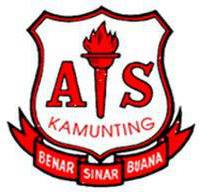 SK ALL SAINTS’34600 KAMUNTING, PERAK*************************************************************************************UJIAN 1 / MAC 2016DUNIA SENI VISUAL TAHUN 3Nama : …………………………........................…. Kelas : ………………………………Masa : 1 jamArahan : Kertas ini mengandungi 2 ( 2 ) soalan. Murid dikehendaki menjawab satu (1) soalan sahaja. Semua peralatan hendaklah disediakan oleh murid. Hanya kertas lukisan sahaja akan disediakan.SOALAN 1Hasilkan satu karya bertajuk Rumah Saya mengikut kreativiti kamu dalam bidang menggambar yang bertema objek buatan manusia. Karya yang dihasilkan hendaklah meliputi unsur-unsur seni, prinsip rekaan dan teknik yang telah ditetapkan di dalam Dokumen Standard Kurikulum Tahun 3.  Unsur Seni : Bentuk 	- IlusiGarisan	- tebal dan nipisWarna	 	- primer dan sekunderRuang 		- IlusiPrinsip rekaan :Imbangan 	- simetri atau tidak simetriKepelbagaian - hal benda (subject matter)Teknik :Garisan selari atau garisan bersilangCadangan Media :Pensel warna, krayon, pensel, kertas lukisan dan bahan-bahan lain yang difikirkan perluSOALAN 2Berdasarkan  Modul Membuat Corak dan Rekaan, hasilkan satu karya yang menarik mengikut kreativiti kamu dengan menggunakan teknik capan. Pastikan aktiviti dan karya yang dihasilkan telah meliputi unsur seni dan prinsip rekaan yang telah ditetapkan di dalam Dokumen Standard Kurikulum Tahun 3. Kamu boleh hasilkan  Bingkai Gambar atau Alas Pinggan atau Kipas Hiasan berdasarkan corak yang telah dihasilkan.Unsur Seni : Rupa 		- organik dan geometri Jalinan 	- tampakWarna	 	- primer dan sekunderPrinsip rekaan :Harmoni			- warna dan rupaRitma dan pergerakan 	- susunan motifTeknik :CapanCadangan Media :Cat air (Warna air), kertas lukisan / manila kad, gunting dan lain-lain bahan yang difikirkan perluBahan : pelepah pisang, batang betik, daun dan lain-lain bahan yang difikirkan sesuai.Disediakan oleh,( NOR ASHIKIN BT MOHAMED AMIN )Guru Mata Pelajaran DSVDisemak oleh,( NORMI SAUDAH BT MOHAMAD )Ketua Panitia DSV